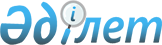 О внесении изменений в решение Щербактинского районного маслихата от 24 декабря 2014 года N 181/53 "О бюджете Щербактинского района на 2015 - 2017 годы"
					
			Утративший силу
			
			
		
					Решение маслихата Щербактинского района Павлодарской области от 19 марта 2015 года № 198/57. Зарегистрировано Департаментом юстиции Павлодарской области 06 апреля 2015 года № 4407. Утратило силу решением маслихата Щербактинского района Павлодарской области от 18 января 2016 года N 252/68      Сноска. Утратило силу решением маслихата Щербактинского района Павлодарской области от 18.01.2016 N 252/68.

      В соответствии с пунктом 4 статьи 106 Бюджетного кодекса Республики Казахстан от 4 декабря 2008 года, подпунктом 1) пункта 1 статьи 6 Закона Республики Казахстан от 23 января 2001 года "О местном государственном управлении и самоуправлении в Республике Казахстан" Щербактинский районный маслихат РЕШИЛ: 

      1. Внести в решение Щербактинского районного маслихата от 24 декабря 2014 года № 181/53 "О бюджете Щербактинского района на 2015 – 2017 годы" (зарегистрированное в Реестре государственной регистрации нормативных правовых актов за № 4271, опубликованное 22 января 2015 года в районной газете "Маралды", 22 января 2015 года в районной газете "Трибуна") следующие изменения: 

      в пункте 1:

      в подпункте 1):

      цифры "2735717" заменить цифрами "2744073";

      цифры "11575" заменить цифрами "12779";

      цифры "2285888" заменить цифрами "2293040";

      в подпункте 2) цифры "2735717" заменить цифрами "2754250";

      в подпункте 5) цифры "- 38364" заменить цифрами "- 48541";

      в подпункте 6) цифры "38364" заменить цифрами "48541";

      в пункте 5 цифры "8996" заменить цифрами "3310";

      приложение 1 к указанному решению изложить в новой редакции согласно приложению к настоящему решению.

      2. Контроль за исполнением настоящего решения возложить на постоянную комиссию Щербактинского районного маслихата по вопросам бюджета и социально-экономического развития района.

      3. Настоящее решение вводится в действие с 1 января 2015 года.

 Районный бюджет на 2015 год
(с изменениями)
					© 2012. РГП на ПХВ «Институт законодательства и правовой информации Республики Казахстан» Министерства юстиции Республики Казахстан
				
      Председатель сессии

К. Ибрагимова

      Секретарь районного маслихата

Т. Абдрахманов
Приложение
к решению Щербактинского
районного маслихата от
19 марта 2015 года № 198/57Приложение 1
к решению Щербактинскогорайонного маслихата от
24 декабря 2014 года № 181/53Категория

Категория

Категория

Категория

Сумма (тысяч тенге)

Класс

Класс

Класс

Сумма (тысяч тенге)

Подкласс

Подкласс

Сумма (тысяч тенге)

Наименование

Сумма (тысяч тенге)

1

2

3

4

5

I. ДОХОДЫ

2744073

1

Налоговые поступления

436369

01

Подоходный налог

199217

2

Индивидуальный подоходный налог

199217

03

Социальный налог

153046

1

Социальный налог

153046

04

Hалоги на собственность

73172

1

Hалоги на имущество

36291

3

Земельный налог

7324

4

Hалог на транспортные средства

27057

5

Единый земельный налог

2500

05

Внутренние налоги на товары, работы и услуги

8278

2

Акцизы

1669

3

Поступления за использование природных и других ресурсов

1388

4

Сборы за ведение предпринимательской и профессиональной деятельности

5221

08

Обязательные платежи, взимаемые за совершение юридически значимых действий и (или) выдачу документов уполномоченными на то государственными органами или должностными лицами

2656

1

Государственная пошлина

2656

2

Неналоговые поступления

12779

01

Доходы от государственной собственности

2104

5

Доходы от аренды имущества, находящегося в государственной собственности

2087

7

Вознаграждения по кредитам, выданным из государственного бюджета

17

06

Прочие неналоговые поступления

10675

1

Прочие неналоговые поступления

10675

3

Поступления от продажи основного капитала

1885

03

Продажа земли и нематериальных активов

1885

1

Продажа земли

600

2

Продажа нематериальных активов

1285

4

Поступления трансфертов 

2293040

02

Трансферты из вышестоящих органов государственного управления

2293040

2

Трансферты из областного бюджета

2293040

Функциональная группа

Функциональная группа

Функциональная группа

Функциональная группа

Функциональная группа

Сумма (тысяч тенге)

Функциональная подгруппа

Функциональная подгруппа

Функциональная подгруппа

Функциональная подгруппа

Сумма (тысяч тенге)

Администратор бюджетных программ

Администратор бюджетных программ

Администратор бюджетных программ

Сумма (тысяч тенге)

Программа

Программа

Сумма (тысяч тенге)

Наименование

Сумма (тысяч тенге)

1

2

3

4

5

6

II. ЗАТРАТЫ

2754250

01

Государственные услуги общего характера

292683

1

Представительные, исполнительные и другие органы, выполняющие общие функции государственного управления

235275

112

Аппарат маслихата района (города областного значения)

16771

001

Услуги по обеспечению деятельности маслихата района (города областного значения)

16452

003

Капитальные расходы государственного органа

319

122

Аппарат акима района (города областного значения)

66749

001

Услуги по обеспечению деятельности акима района (города областного значения)

64450

003

Капитальные расходы государственного органа

499

009

Капитальные расходы подведомственных государственных учреждений и организаций

1800

123

Аппарат акима района в городе, города районного значения, поселка, села, сельского округа

151755

001

Услуги по обеспечению деятельности акима района в городе, города районного значения, поселка, села, сельского округа

150700

022

Капитальные расходы государственного органа

555

032

Капитальные расходы подведомственных государственных учреждений и организаций

500

2

Финансовая деятельность

14904

452

Отдел финансов района (города областного значения)

14904

001

Услуги по реализации государственной политики в области исполнения бюджета и управления коммунальной собственностью района (города областного значения)

13482

003

Проведение оценки имущества в целях налогообложения

818

010

Приватизация, управление коммунальным имуществом, постприватизационная деятельность и регулирование споров, связанных с этим

398

018

Капитальные расходы государственного органа

46

028

Приобретение имущества в коммунальную собственность

160

5

Планирование и статистическая деятельность

13842

453

Отдел экономики и бюджетного планирования района (города областного значения)

13842

001

Услуги по реализации государственной политики в области формирования и развития экономической политики, системы государственного планирования

13787

004

Капитальные расходы государственного органа

55

9

Прочие государственные услуги общего характера

28662

454

Отдел предпринимательства и сельского хозяйства района (города областного значения)

20589

001

Услуги по реализации государственной политики на местном уровне в области развития предпринимательства и сельского хозяйства

20572

007

Капитальные расходы государственного органа

17

458

Отдел жилищно-коммунального хозяйства, пассажирского транспорта и автомобильных дорог района (города областного значения)

8073

001

Услуги по реализации государственной политики на местном уровне в области жилищно-коммунального хозяйства, пассажирского транспорта и автомобильных дорог

8073

02

Оборона

11438

1

Военные нужды

9444

122

Аппарат акима района (города областного значения)

9444

005

Мероприятия в рамках исполнения всеобщей воинской обязанности

9444

2

Организация работы по чрезвычайным ситуациям

1994

122

Аппарат акима района (города областного значения)

1994

006

Предупреждение и ликвидация чрезвычайных ситуаций масштаба района (города областного значения)

572

007

Мероприятия по профилактике и тушению степных пожаров районного (городского) масштаба, а также пожаров в населенных пунктах, в которых не созданы органы государственной противопожарной службы

1422

04

Образование

1893679

1

Дошкольное воспитание и обучение

198660

123

Аппарат акима района в городе, города районного значения, поселка, села, сельского округа

113198

004

Обеспечение деятельности организаций дошкольного воспитания и обучения

93095

041

Реализация государственного образовательного заказа в дошкольных организациях образования

20103

464

Отдел образования района (города областного значения)

85462

040

Реализация государственного образовательного заказа в дошкольных организациях образования

85462

2

Начальное, основное среднее и общее среднее образование

1628414

123

Аппарат акима района в городе, города районного значения, поселка, села, сельского округа

10574

005

Организация бесплатного подвоза учащихся до школы и обратно в сельской местности

10574

457

Отдел культуры, развития языков, физической культуры и спорта района (города областного значения)

69017

017

Дополнительное образование для детей и юношества по спорту

69017

464

Отдел образования района (города областного значения)

1548823

003

Общеобразовательное обучение

1509351

006

Дополнительное образование для детей

39472

9

Прочие услуги в области образования

66605

464

Отдел образования района (города областного значения)

64746

001

Услуги по реализации государственной политики на местном уровне в области образования

14038

005

Приобретение и доставка учебников, учебно-методических комплексов для государственных учреждений образования района (города областного значения)

16909

007

Проведение школьных олимпиад, внешкольных мероприятий и конкурсов районного (городского) масштаба

1792

015

Ежемесячная выплата денежных средств опекунам (попечителям) на содержание ребенка-сироты (детей-сирот), и ребенка (детей), оставшегося без попечения родителей

10047

022

Выплата единовременных денежных средств казахстанским гражданам, усыновившим (удочерившим) ребенка (детей)-сироту и ребенка (детей), оставшегося без попечения родителей

447

029

Обследование психического здоровья детей и подростков и оказание психолого-медико-педагогической консультативной помощи населению

12432

067

Капитальные расходы подведомственных государственных учреждений и организаций

9081

466

Отдел архитектуры, градостроительства и строительства района (города областного значения)

1859

037

Строительство и реконструкция объектов образования

1859

05

Здравоохранение

140

9

Прочие услуги в области здравоохранения

140

123

Аппарат акима района в городе, города районного значения, поселка, села, сельского округа

140

002

Организация в экстренных случаях доставки тяжелобольных людей до ближайшей организации здравоохранения, оказывающей врачебную помощь

140

06

Социальная помощь и социальное обеспечение

121945

1

Социальное обеспечение

3078

464

Отдел образования района (города областного значения)

3078

030

Содержание ребенка (детей), переданного патронатным воспитателям

3078

2

Социальная помощь

92676

123

Аппарат акима района в городе, города районного значения, поселка, села, сельского округа

13201

003

Оказание социальной помощи нуждающимся гражданам на дому

13201

451

Отдел занятости и социальных программ района (города областного значения)

79475

002

Программа занятости

15353

004

Оказание социальной помощи на приобретение топлива специалистам здравоохранения, образования, социального обеспечения, культуры, спорта и ветеринарии в сельской местности в соответствии с законодательством Республики Казахстан

5062

005

Государственная адресная социальная помощь

2141

007

Социальная помощь отдельным категориям нуждающихся граждан по решениям местных представительных органов

41315

010

Материальное обеспечение детей-инвалидов, воспитывающихся и обучающихся на дому

571

016

Государственные пособия на детей до 18 лет

3478

017

Обеспечение нуждающихся инвалидов обязательными гигиеническими средствами и предоставление услуг специалистами жестового языка, индивидуальными помощниками в соответствии с индивидуальной программой реабилитации инвалида

5146

052

Проведение мероприятий, посвященных семидесятилетию Победы в Великой Отечественной войне

6409

9

Прочие услуги в области социальной помощи и социального обеспечения

26191

451

Отдел занятости и социальных программ района (города областного значения)

26191

001

Услуги по реализации государственной политики на местном уровне в области обеспечения занятости и реализации социальных программ для населения

19367

011

Оплата услуг по зачислению, выплате и доставке пособий и других социальных выплат

819

021

Капитальные расходы государственного органа

66

050

Реализация Плана мероприятий по обеспечению прав и улучшению качества жизни инвалидов

5939

07

Жилищно-коммунальное хозяйство

65492

1

Жилищное хозяйство

13150

123

Аппарат акима района в городе, города районного значения, поселка, села, сельского округа

150

007

Организация сохранения государственного жилищного фонда города районного значения, поселка, села, сельского округа

150

466

Отдел архитектуры, градостроительства и строительства района (города областного значения)

13000

003

Проектирование и (или) строительство, реконструкция жилья коммунального жилищного фонда

13000

2

Коммунальное хозяйство

15164

458

Отдел жилищно-коммунального хозяйства, пассажирского транспорта и автомобильных дорог района (города областного значения)

5944

012

Функционирование системы водоснабжения и водоотведения

3944

026

Организация эксплуатации тепловых сетей, находящихся в коммунальной собственности районов (городов областного значения)

2000

466

Отдел архитектуры, градостроительства и строительства района (города областного значения)

9220

005

Развитие коммунального хозяйства

9220

3

Благоустройство населенных пунктов

37178

123

Аппарат акима района в городе, города районного значения, поселка, села, сельского округа

22981

008

Освещение улиц населенных пунктов

15848

010

Содержание мест захоронений и погребение безродных

755

011

Благоустройство и озеленение населенных пунктов

6378

458

Отдел жилищно-коммунального хозяйства, пассажирского транспорта и автомобильных дорог района (города областного значения)

14197

016

Обеспечение санитарии населенных пунктов

9197

048

Развитие благоустройства городов и населенных пунктов

5000

08

Культура, спорт, туризм и информационное пространство

176235

1

Деятельность в области культуры

95209

123

Аппарат акима района в городе, города районного значения, поселка, села, сельского округа

65311

006

Поддержка культурно-досуговой работы на местном уровне

65311

457

Отдел культуры, развития языков, физической культуры и спорта района (города областного значения)

29898

003

Поддержка культурно-досуговой работы

29898

2

Спорт

3516

457

Отдел культуры, развития языков, физической культуры и спорта района (города областного значения)

3516

009

Проведение спортивных соревнований на районном (города областного значения) уровне

2680

010

Подготовка и участие членов сборных команд района (города областного значения) по различным видам спорта на областных спортивных соревнованиях

836

3

Информационное пространство

54132

456

Отдел внутренней политики района (города областного значения)

10000

002

Услуги по проведению государственной информационной политики

10000

457

Отдел культуры, развития языков, физической культуры и спорта района (города областного значения)

44132

006

Функционирование районных (городских) библиотек

42376

007

Развитие государственного языка и других языков народа Казахстана

1756

9

Прочие услуги по организации культуры, спорта, туризма и информационного пространства

23378

456

Отдел внутренней политики района (города областного значения)

11703

001

Услуги по реализации государственной политики на местном уровне в области информации, укрепления государственности и формирования социального оптимизма граждан

8532

003

Реализация мероприятий в сфере молодежной политики

3006

032

Капитальные расходы подведомственных государственных учреждений и организаций

165

457

Отдел культуры, развития языков, физической культуры и спорта района (города областного значения)

11675

001

Услуги по реализации государственной политики на местном уровне в области культуры, развития языков, физической культуры и спорта

9507

014

Капитальные расходы государственного органа

101

032

Капитальные расходы подведомственных государственных учреждений и организаций

2067

10

Сельское, водное, лесное, рыбное хозяйство, особо охраняемые природные территории, охрана окружающей среды и животного мира, земельные отношения

85008

1

Сельское хозяйство

36803

453

Отдел экономики и бюджетного планирования района (города областного значения)

23491

099

Реализация мер по оказанию социальной поддержки специалистов

23491

473

Отдел ветеринарии района (города областного значения)

13312

001

Услуги по реализации государственной политики на местном уровне в сфере ветеринарии

9039

003

Капитальные расходы государственного органа

70

007

Организация отлова и уничтожения бродячих собак и кошек

618

008

Возмещение владельцам стоимости изымаемых и уничтожаемых больных животных, продуктов и сырья животного происхождения

3585

 6

Земельные отношения

12407

463

Отдел земельных отношений района (города областного значения)

12407

 001

Услуги по реализации государственной политики в области регулирования земельных отношений на территории района (города областного значения)

7939

004

Организация работ по зонированию земель

4253

006

Землеустройство, проводимое при установлении границ районов, городов областного значения, районного значения, сельских округов, поселков, сел

200

007

Капитальные расходы государственного органа

15

9

Прочие услуги в области сельского, водного, лесного, рыбного хозяйства, охраны окружающей среды и земельных отношений

35798

473

Отдел ветеринарии района (города областного значения)

35798

011

Проведение противоэпизоотических мероприятий

35798

11

Промышленность, архитектурная, градостроительная и строительная деятельность

16304

2

Архитектурная, градостроительная и строительная деятельность

16304

466

Отдел архитектуры, градостроительства и строительства района (города областного значения)

16304

001

Услуги по реализации государственной политики в области строительства, улучшения архитектурного облика городов, районов и населенных пунктов области и обеспечению рационального и эффективного градостроительного освоения территории района (города областного значения)

8453

013

Разработка схем градостроительного развития территории района, генеральных планов городов районного (областного) значения, поселков и иных сельских населенных пунктов

7800

015

Капитальные расходы государственного органа

51

 12

Транспорт и коммуникации

58223

 1

Автомобильный транспорт

56921

123

Аппарат акима района в городе, города районного значения, поселка, села, сельского округа

19162

013

Обеспечение функционирования автомобильных дорог в городах районного значения, поселках, селах, сельских округах

19162

458

Отдел жилищно-коммунального хозяйства, пассажирского транспорта и автомобильных дорог района (города областного значения)

37759

023

Обеспечение функционирования автомобильных дорог

37759

9

Прочие услуги в сфере транспорта и коммуникаций

1302

458

Отдел жилищно-коммунального хозяйства, пассажирского транспорта и автомобильных дорог района (города областного значения)

1302

 024

Организация внутрипоселковых (внутригородских), пригородных и внутрирайонных общественных пассажирских перевозок

65

037

Субсидирование пассажирских перевозок по социально значимым городским (сельским), пригородным и внутрирайонным сообщениям

1237

 13

Прочие

22909

 3

Поддержка предпринимательской деятельности и защита конкуренции

500

454

Отдел предпринимательства и сельского хозяйства района (города областного значения)

500

006

Поддержка предпринимательской деятельности

500

 9

Прочие

22409

123

Аппарат акима района в городе, города районного значения, поселка, села, сельского округа

19099

040

Реализация мер по содействию экономическому развитию регионов в рамках Программы "Развитие регионов"

19099

452

Отдел финансов района (города областного значения)

3310

012

Резерв местного исполнительного органа района (города областного значения)

3310

14

Обслуживание долга

17

1

Обслуживание долга

17

452

Отдел финансов района (города областного значения)

17

013

Обслуживание долга местных исполнительных органов по выплате вознаграждений и иных платежей по займам из областного бюджета

17

15

Трансферты

10177

1

Трансферты

10177

452

Отдел финансов района (города областного значения)

10177

006

Возврат неиспользованных (недоиспользованных) целевых трансфертов

10177

III.ЧИСТОЕ БЮДЖЕТНОЕ КРЕДИТОВАНИЕ

38364

БЮДЖЕТНЫЕ КРЕДИТЫ

53514

10

Сельское, водное, лесное, рыбное хозяйство, особо охраняемые природные территории, охрана окружающей среды и животного мира, земельные отношения

53514

1

Сельское хозяйство

53514

453

Отдел экономики и бюджетного планирования района (города областного значения)

53514

006

Бюджетные кредиты для реализации мер социальной поддержки специалистов

53514

ПОГАШЕНИЕ БЮДЖЕТНЫХ КРЕДИТОВ

15150

5

Погашение бюджетных кредитов

15150

01

Погашение бюджетных кредитов

15150

1

Погашение бюджетных кредитов, выданных из государственного бюджета

15150

IV. САЛЬДО ПО ОПЕРАЦИЯМ С ФИНАНСОВЫМИ АКТИВАМИ

0

V. ДЕФИЦИТ (ПРОФИЦИТ) БЮДЖЕТА

- 48541

VI. ФИНАНСИРОВАНИЕ ДЕФИЦИТА (ИСПОЛЬЗОВАНИЕ ПРОФИЦИТА) БЮДЖЕТА

48541

7

Поступления займов

53514

01

Внутренние государственные займы

53514

2

Договоры займа

53514

03

Займы, получаемые местным исполнительным органом района (города областного значения)

53514

16

Погашение займов

15150

1

Погашение займов

15150

452

Отдел финансов района (города областного значения)

15150

008

Погашение долга местного исполнительного органа перед вышестоящим бюджетом

15150

Используемые остатки бюджетных средств

10177

